SD Cards for CamcordersVideo: SDHC card Class 6 or Class 10 (4 GB to 32 GB) Brands: We recommend purchasing only name brand SDHC cards from Panasonic, Toshiba, SanDisk or Transcend (using cards other than those specified above may prevent data from being recorded correctly or result in loss of data). 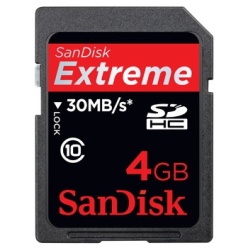 Note: DO NOT RECORD files from other devices, including PCs, on the SD cards that you will be using in these camcorders.   Files recorded by other devices may reduce the available recording time and/or data may not properly record.  Additionally, the remaining space on the card may not be recoverable even after the files are deleted by a PC.Where to buy: Target, Best Buy, Wal-Mart  or shop & compare online.  In most cases you will find that the price difference between Class 10 cards and Class 6 is nominal, and we recommend Class10.  With a little effort you can find some very good deals.Prices: Around $10.00 (4 GB) to $89 (32 GB)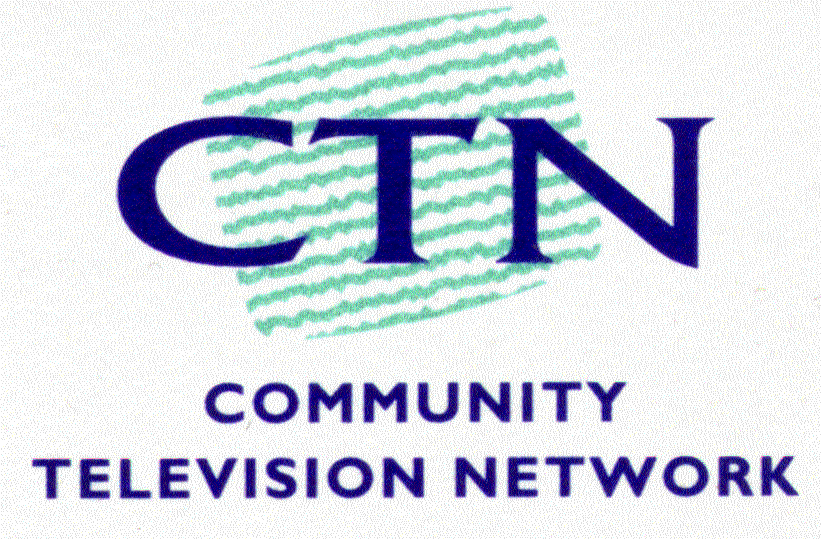 Estimated Video Recording TimeEstimated Video Recording TimeEstimated Video Recording TimeEstimated Video Recording TimeEstimated Video Recording TimeQuality4GB8GB16GB32GBHQ (1080i/720p)12 minutes25 minutes50 minutes1 hour 40 minSP (1080i)17 minutes35 minutes1 hour 10 min2 hours 20 minSP (720p)22 minutes45 minutes1 hour 30 minutes3 hours*Note: Actual length of time for videos may vary depending upon subject and camera settings.*Note: Actual length of time for videos may vary depending upon subject and camera settings.*Note: Actual length of time for videos may vary depending upon subject and camera settings.*Note: Actual length of time for videos may vary depending upon subject and camera settings.*Note: Actual length of time for videos may vary depending upon subject and camera settings.